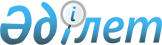 О признании утратившим силу решения Темиртауского городского маслихата от 3 марта 2018 года № 23/5 "Об утверждении Правил управления бесхозяйными отходами, признанными решением суда поступившими в коммунальную собственность"Решение Темиртауского городского маслихата Карагандинской области от 15 октября 2021 года № 11/4. Зарегистрировано в Министерстве юстиции Республики Казахстан 26 октября 2021 года № 24899
      В соответствии с пунктом 1 статьи 27 Закона Республики Казахстан "О правовых актах" городской маслихат РЕШИЛ:
      1. Признать утратившим силу решение Темиртауского городского маслихата "Об утверждении Правил управления бесхозяйными отходами, признанными решением суда поступившими в коммунальную собственность" от 3 марта 2018 года № 23/5 (зарегистрировано в Реестре государственной регистрации нормативных правовых актов за № 4665).
      2. Настоящее решение вводится в действие по истечении десяти календарных дней после дня его первого официального опубликования.
					© 2012. РГП на ПХВ «Институт законодательства и правовой информации Республики Казахстан» Министерства юстиции Республики Казахстан
				
      Секретарь городского маслихата

А. Ломакин
